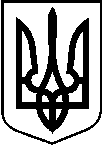 У К Р А Ї Н А 			ПРОЄКТТростянецька міська рада___ сесія 8 скликання  Р І Ш Е Н Н Я                     від _________________ року     м. Тростянець			           № ______Про зміну типу та назви Кам’янського закладу загальної середньої освіти І-ІІІ ступенів – закладу дошкільної освіти  Тростянецької міської радиВідповідно Закону України «Про освіту», ст. ст. 31, 32, 35 Закону України «Про повну загальну середню освіту», «Про дошкільну освіту», рішення Тростянецької міської ради від 17.11.2022 року №288 «Про затвердження перспективного Плану оптимізації  мережі закладів освіти Тростянецької міської ради на 2022-2024 роки», з метою приведення установчих документів закладу загальної середньої освіти у відповідність до чинного законодавства,   керуючись ст. ст. 25, 26, 59 Закону України «Про місцеве самоврядування в Україні,міська рада вирішила:1. Змінити тип та назву юридичної особи: Кам’янський заклад загальної середньої освіти І-ІІІ ступенів - заклад дошкільної освіти Тростянецької міської ради (код ЄДРПОУ 23998774) на Кам’янський ліцей Тростянецької міської ради (скорочена назва: Кам’янський ліцей ТМР).2. Затвердити Статут Кам’янського ліцею Тростянецької міської ради в новій редакції (додається).3. Директору Кам’янського закладу загальної середньої освіти І-ІІІ ступенів - закладу дошкільної освіти Тростянецької міської ради забезпечити здійснення державної реєстрації Статуту в новій редакції та інших заходів відповідно до норм чинного законодавства України.4. Контроль за виконанням даного рішення покласти на  начальникавідділу освіти Тростянецької міської ради  Білокур Я.Ю.Міський голова  		Юрій БОВА